Otevřete si učebnici na str. 29 – 31, pročtěte si to.Zápis do sešitů:Nadpis:   všechny látky jsou složeny z částic nepatrných rozměrůčástice látek se neustále pohybují všemi směry(To umožňuje pronikání částic třeba čaje a parfému mezi částice vody a vzduchu).Důkazem pohybu částic v látkách se nazývá:  DIFUZE = jev při kterém částice jedné látky samovolně pronikají mezi částice    druhé látky.   (Definici Difuze do rámečku a 3 vykřičníky, jako obvykle )Další zápis:Difuze u látek  -  pevných – otisky živočichů a rostlin v kamenech                         -  kapalných – hypermangan ve vodě, čaj …                         -  plynných – parfém …Kromě difuze máme ještě další důkaz o tom, že se částice v látce neustále pohybují.Červené písmo nepiš do sešitu, pouze přečti Jako první tento jev pozoroval anglický badatel Robert Brown a proto se podle něj nazývá Brownovým pohybem.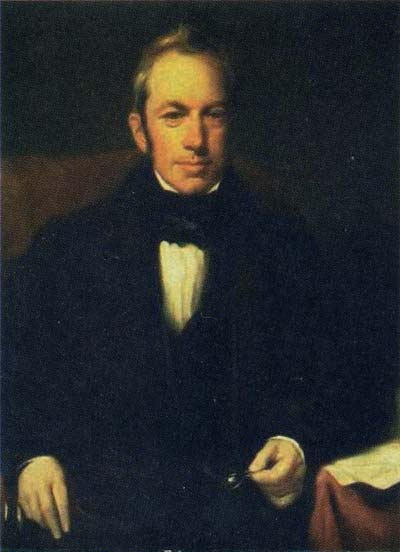 (1773 Montrose, Skotsko – 1858 Londýn)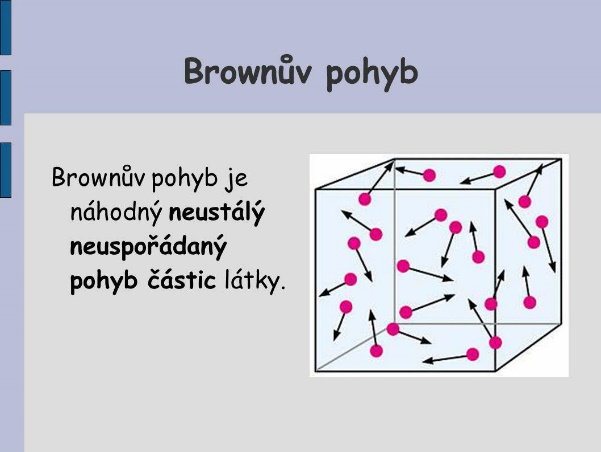 Rámeček opiš a nakresli pohyby částic,jak je znázorněné v obrázku.